День пятый    02.06.2023День музыки«День музыки» – какое красивое название! С музыкой мы встаем и с музыкой ложимся. Музыка у нас везде: в телефоне, в компьютере, по радио, в телевизоре, даже в природе и, конечно, у нас в лагере. Ребята активно приняли участие в игровой программе «Угадай мелодию», где вспоминали все мультики и детские фильмы, в которых звучала та или иная песня, которую надо было узнать по мелодии-минусовке. Также по желанию исполнили свои любимые песни.Но еще интереснее было участвовать в танцевальном флэш-мобе. Ведь танцевать любят все!В этот день ребята 2 отряда отправились на экскурсию по Присивашью, где они посетили Веденский замок, Усадьбу Шатилова, озеро Сиваш. В это время ребята 1 отряда участвовали в конкурсе рисунков «Скрипичный ключ», играли на свежем воздухе различные спортивные игрыВ этот день ребята многое узнали о музыке и поняли, что МУЗЫКА - ЭТО ПРЕКРАСНО!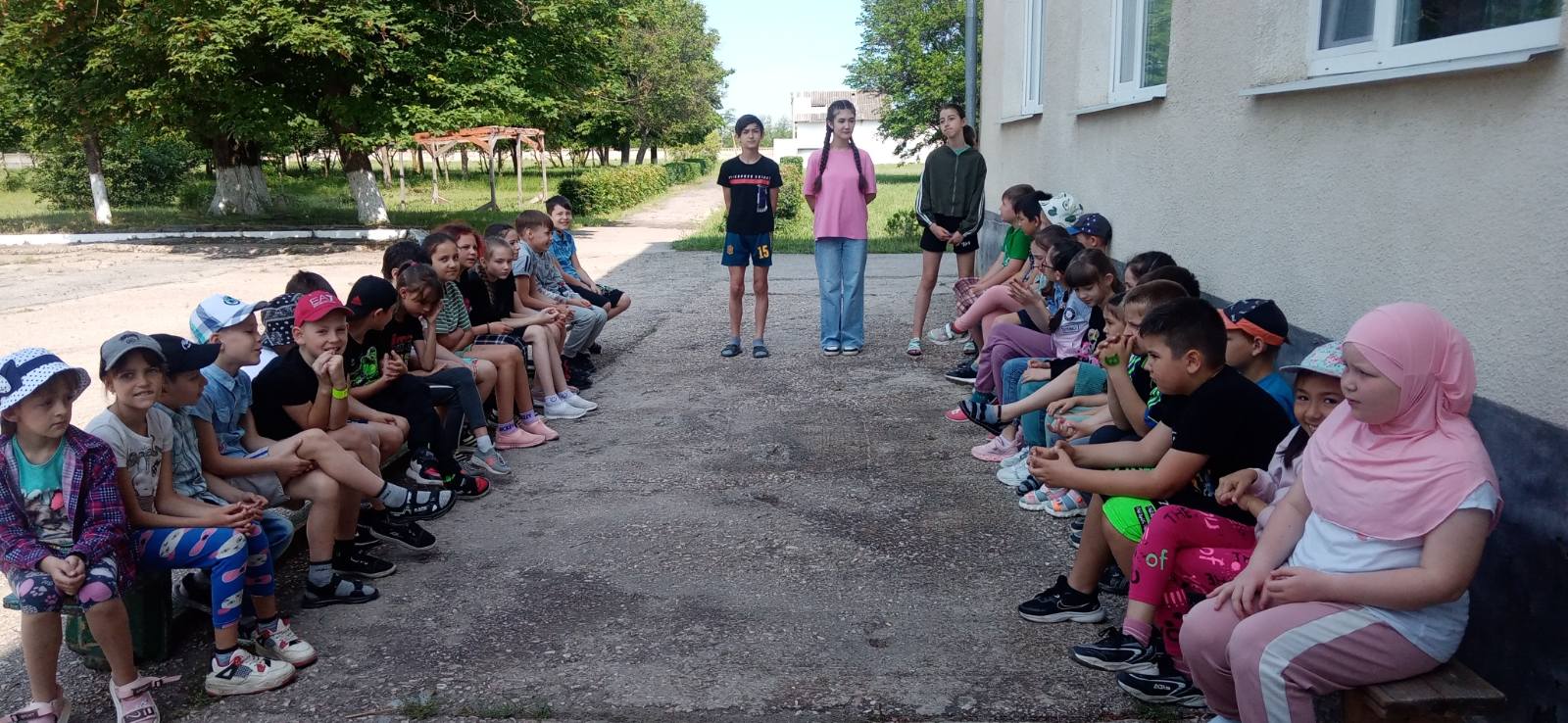 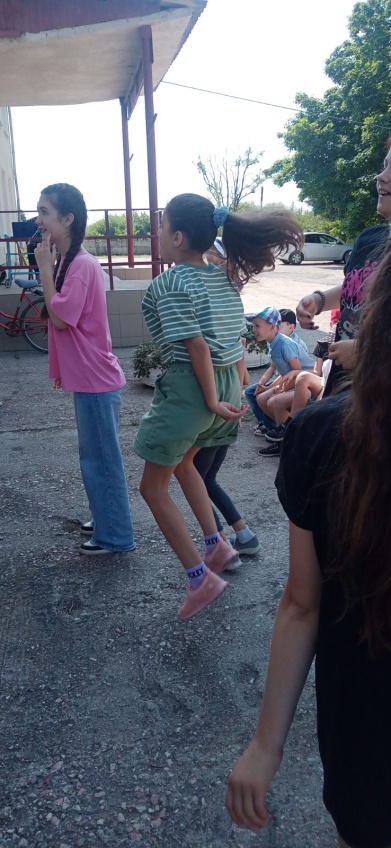 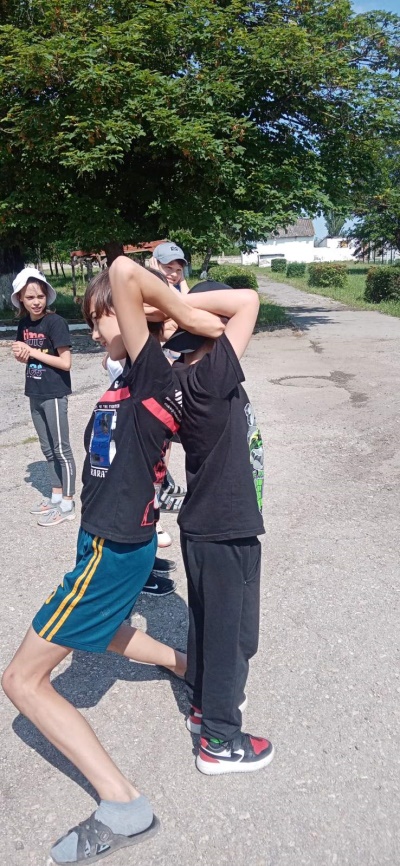 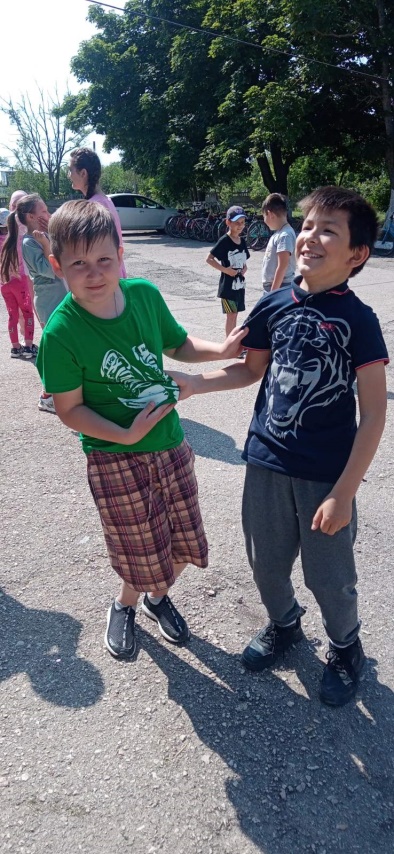 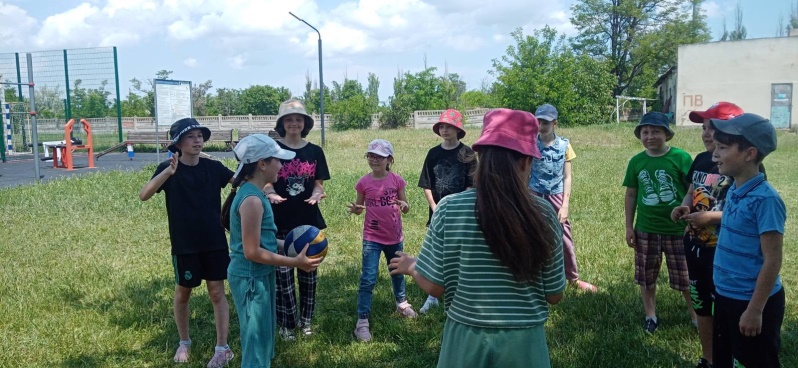 